1.12. В образовательных отношениях МБУ ДО ЦДО в целом и каждого объединения в частности текущий контроль и аттестация выполняют следующие функции: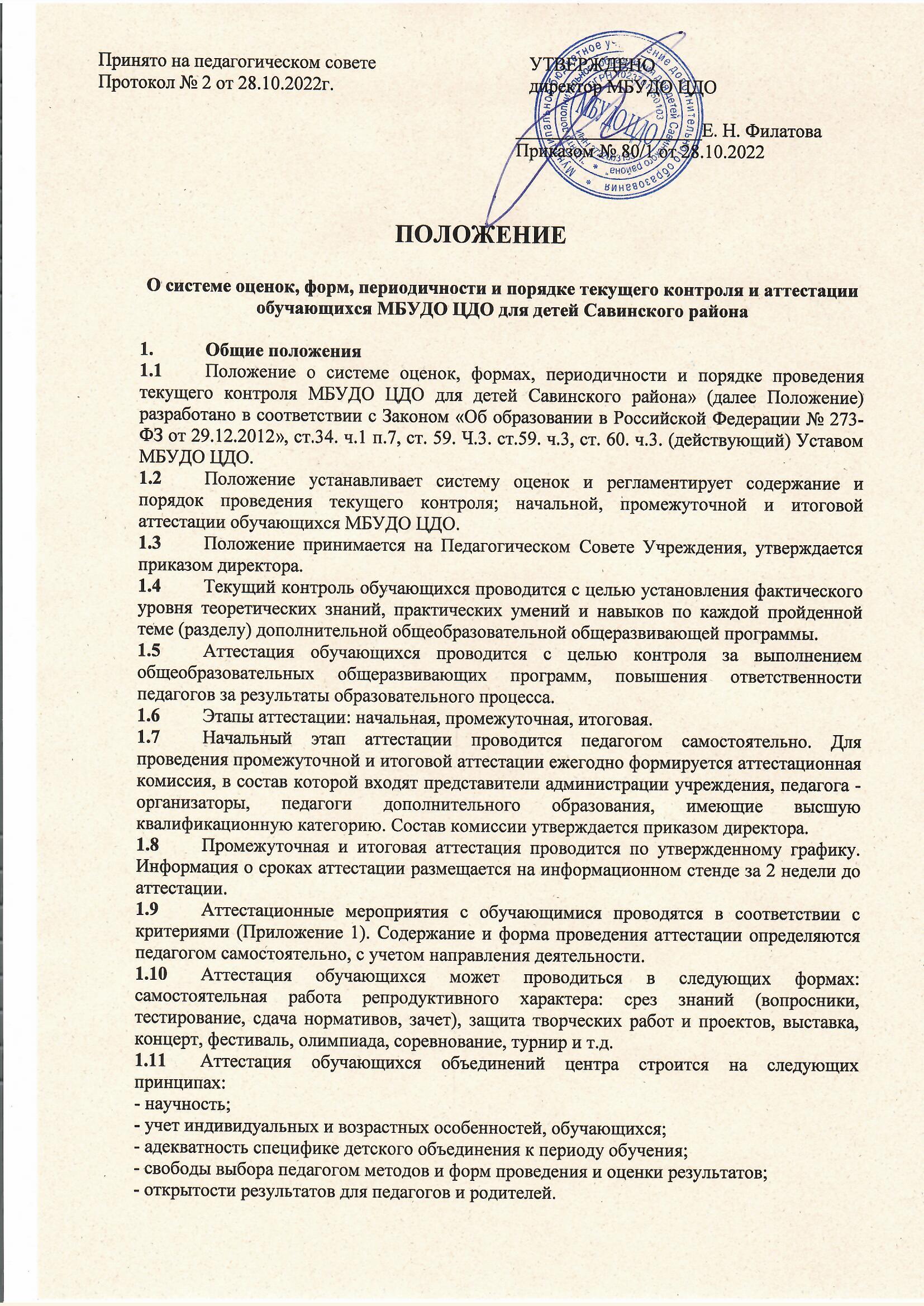 а) учебную, так как создают дополнительные условия для обобщения и осмысления обучающимся полученных теоретических и практических знаний, умений и навыков;б) воспитательную, так как являются стимулом к расширению познавательных интересов и потребностей ребенка;в) развивающую, так как позволяют детям осознать уровень их актуального развития и определить перспективы;г) коррекционную, так как помогают педагогу своевременно выявить и устранить объективные и субъективные недостатки учебно-воспитательного процесса;д) социально-психологическую, так как дают каждому обучающемуся возможность пережить "ситуацию успеха".Текущий контроль.2.1.Текущий контроль проводится педагогом в течение учебного года в соответствии с разделами учебно-тематического плана общеобщеобразовательной общеразвивающей программы по мере прохождения учебных тем, разделом.2.2. Текущий контроль осуществляется каждым педагогом самостоятельно и фиксируется в журнале учета работы педагога дополнительного образования или в отдельной тетради (по усмотрению педагога). 2.3. Текущий контроль может проводиться в следующих формах: самостоятельные работы репродуктивного характера; срезы знаний (вопросники, тестирование, сдача нормативов), защита творческих работ, проектов и т.д.Аттестация3.1.Начальная аттестация.3.1.1.Начальная аттестация проводится с целью выявления уровня подготовки (для обучающихся первого года обучения) и определения уровня остаточных знаний (для обучающихся второго и последующих годов обучения).3.1.2. Начальная аттестация (начальный контроль) проводится педагогом в первый месяц учебных занятий с занесением результатов в диагностическую карту.3.1.3. Содержание материала контроля определяется педагогом на основании содержания программного материала.3.1.4. Форму начального контроля определяет педагог с учетом контингента обучающихся, уровня обучаемости детей, содержания учебного материала, используемых им образовательных технологий и др.3.2.Промежуточная аттестация 3.1. Промежуточная аттестация проводится как оценка результатов обучения за определённый промежуток учебного времени – полугодие, год.3.2.  Промежуточная аттестация обучающихся включает в себя проверку теоретических знаний и практических умений и навыков.3.3. Промежуточная аттестация обучающихся может проводиться в следующих формах: творческие работы, самостоятельные работы репродуктивного характера; отчетные выставки; срезовые работы; вопросники, тестирование; концерт; защита творческих работ, проектов; конференция; фестиваль; соревнование; турнир.3.3. Промежуточная аттестация обучающихся осуществляется педагогом дополнительного образования. 3.4. Материалы для промежуточной аттестации разрабатываются с учетом дополнительных общеобразовательных программ.3.5. Промежуточная аттестация обучающихся проводится в период с 15 по 25 декабря и с 25 апреля по 25 мая текущего года.3.3.Итоговая аттестация 3.3.1. Итоговая аттестация обучающихся проводится с целью выявления уровня развития способностей и личностных качеств ребенка и их соответствия прогнозируемым результатам дополнительных общеобразовательных общеразвивающих программ.3.3.2. Итоговая аттестация обучающихся проводится по окончанию обучения по дополнительной общеобщеобразовательной общеразвивающей программе в период с 25 апреля по 25 мая.3.3.3.  Результаты итоговой аттестации обучающихся должны оцениваться таким образом, чтобы можно было определить: насколько достигнуты прогнозируемые результаты дополнительной общеобщеобразовательной общеразвивающей программы каждым обучающимся;полноту выполнения дополнительной общеобразовательной общеразвивающей программы;результативность самостоятельной деятельности обучающегося в течение всех годов обучения.3.3.4. Параметры подведения итогов:количество обучающихся (в % соотношении), полностью освоивших дополнительную образовательную программу, освоивших программу в необходимой степени, не освоивших программу;причины неосвоения детьми общеобразовательной общеразвивающей программы;необходимость коррекции общеразвивающей программы.Критерии оценки усвоения общеобразовательной общеразвивающей программыв течение учебного года.4.1.Теоретическая подготовка обучающегося:Минимальный уровень - обучающийся овладел менее, чем 1/4 объема знаний, предусмотренных программой: 1-3 балла;Средний уровень - обучающийся овладел больше 1/2 объема знаний: 4-7 баллов;Максимальный уровень - обучающийся овладел практически всем объемом знаний, владеет специальными терминами и употребляет их в полном соответствии с содержанием: 8-10 баллов.4.2. Практическая подготовка обучающегося творческого объединения:Минимальный уровень - обучающийся овладел менее 1/4 предусмотренных умений и навыков: 0-3 балла;Средний уровень - объем усвоенных навыков и умений составляет более 1/2: 4-7 баллов;Максимальный уровень - обучающийся овладел практически всеми навыками и умениями, предусмотренными программой в конкретный период: 8-10 баллов.4.3.Творческие навыки:Минимальный уровень (начальный уровень развития) - обучающийся в состоянии выполнять простейшие задания педагога: 1-3 балла;Средний уровень (репродуктивный) - выполняет задания с элементами творчества: 4-7 баллов;Максимальный уровень (творческий) - обучающийся творчески подходит к выполнению любого задания педагога: 8-10 баллов.4.4.Учебно-коммуникативные и организационные знания и умения:Минимальный уровень - обучающийся испытывает трудности при работе в группе, неадекватно воспринимает информацию, идущую от педагога, не способен самостоятельно готовить рабочее место и убирать его за собой: нуждается в постоянной помощи и контроле педагога: 1-3 балла;Средний уровень - обучающийся умеет работать в группе, в парах, владеет подготовленной для него информацией, соблюдает правила безопасности, аккуратно выполняет свою работу: 4-7 баллов;Максимальный уровень - обучающийся умеет самостоятельно организовать работу в группе детей, владеет информацией по предмету обучения, умеет выступать перед аудиторией и участвовать в дискуссии, работает с соблюдением правил ТБ, аккуратен и ответственен: 8-10 баллов.Состав и функции комиссии по проведению промежуточной и итоговой аттестации.5.1. Состав аттестационной комиссии определяется направлением работы и включает председателя (директор или заместитель директора), заместитель председателя (методист), секретаря (из числа педагогов) и педагогов дополнительного образования по направлению. 5.2. Комиссия утверждает списки аттестуемых, формы проведения аттестационных мероприятий; согласовывает графики проведения аттестации по направлениям деятельности учреждения.  5.3. Комиссия несет ответственность за достоверность сведений, систематизирует результаты аттестации и других материалов по аттестации обучающихся для проведения анализа. Приложение 1Протокол №результатов промежуточной аттестации обучающихся МБУДО ЦДО для детей Савинского районаНаправленность________________________________________________________________Детcкое объединение ________________________________________________________Образовательная программа  и срок ее реализации_______________________________________________________________________________________________________________№ группы_________ Год обучения _________ Кол-во обучающихся в группе___________ФИО педагога _________________________________________________________________Дата проведения аттестации_____________________________________________________Форма проведения _____________________________________________________________Соотношение баллы/уровни: 8-10б высокий; 4-7б-средний;1-3б низкий. Критерии разрабатывает сам педагог(например знание теории, практическое задание, творческие навыки, учебно-коммуникативные и организационные знания и т.д.)Результаты аттестацииВсего аттестовано_____обучающихся. Из них по результатам аттестации:Высокий уровень________чел.; средний уровень______чел.; низкий уровень________чел.;Подпись педагога                                                          ______________________________№Фамилия, имя обучающегося Критерии аттестацииКритерии аттестацииКритерии аттестацииКритерии аттестацииКритерии аттестацииКритерии аттестации№Фамилия, имя обучающегося Сумма балловСумма баллов Средний баллУровень1234567891011121314151617181920212223